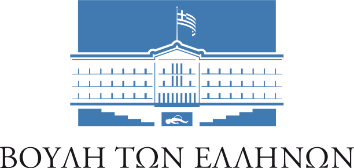 ΑΡΧΗΓΟΣ ΑΞΙΩΜΑΤΙΚΗΣ ΑΝΤΙΠΟΛΙΤΕΥΣΗΣΠρος τον Προέδρο της Βουλής των Ελλήνων, κ. Κωνσταντίνο ΤασούλαΑίτημα Έκτακτης Σύγκλησης της Ειδικής Μόνιμης Επιτροπής Θεσμών και Διαφάνειας για τις εξελίξεις σε σχέση με τις παρακολουθήσεις από την ΕΥΠΑθήνα, 08/09/2022Αξιότιμε κ. Πρόεδρε,Η αξιωματική αντιπολίτευση κρούει τον κώδωνα του κινδύνου σε ό,τι αφορά την αποτελεσματική λειτουργία θεσμικών εγγυήσεων που συνδέονται με την προστασία του απορρήτου των επικοινωνιών και εν γένει της Δημοκρατίας μας και του κράτους δικαίου απέναντι σε αυθαίρετες και παράνομες ενέργειες δημόσιων αρχών και ιδιωτών. Οι εξελίξεις στην πατρίδα μας σε σχέση με ό,τι έως σήμερα θεωρούσαμε μεταπολιτευτικό δημοκρατικό κεκτημένο είναι, δυστυχώς, ραγδαίες και δυσμενείς, με πρώτο υπεύθυνο τον ίδιο τον Πρωθυπουργό.Το «παγόβουνο» των υποθέσεων παρακολούθησης πολιτικών αντιπάλων του πρωθυπουργού μόλις έχει αρχίσει να αποκαλύπτεται σε όλη του την έκταση. Η μέθοδος μάλιστα της αποστολής παγιδευμένων συνδέσμων (link), μέσω του κατασκοπευτικού λογισμικού Predator, φαίνεται ότι επαναλήφθηκε και άλλες φορές σε σχέση με αυτές που γνωρίζαμε έως τώρα. Ειδικότερα, ο βουλευτής του ΣΥΡΙΖΑ-ΠΣ και τομεάρχης Προστασίας του Πολίτη και Πολιτικής Προστασίας, αρμόδιος και για τα θέματα που αφορούν την ΕΥΠ, την εγκληματικότητα και την αντιμετώπιση των φυσικών καταστροφών, Χρήστος Σπίρτζης, ανακάλυψε ότι και εκείνος έλαβε τον Νοέμβριο του 2021, μέσα σε λίγες ημέρες, στο κινητό του τηλέφωνο δυο μηνύματα με κακόβουλο σύνδεσμο (link), ένας από τους οποίους ήταν απολύτως ίδιος με εκείνον που λίγο καιρό πριν είχαν λάβει με τον ίδιο ακριβώς τρόπο οι κ.κ. Κουκάκης και Ανδρουλάκης. Τα ερωτήματα που ανακύπτουν είναι αμείλικτα, με κύριο αν ο τομεάρχης του ΣΥΡΙΖΑ και πρώην υπουργός Χρήστος Σπίρτζης είχε και αυτός, όπως ο κος Ανδρουλάκης και ο κος Κουκάκης, τεθεί σε παρακολούθηση από την ΕΥΠ, και αν ναι για ποιο λόγο.Την ίδια στιγμή μέσω δημοσιευμάτων στον τύπο, πληροφορούμαστε ότι υπηρεσιακοί παράγοντες της ΕΥΠ, η οποία βρίσκεται ακόμη υπό τον άμεσο διοικητικό έλεγχο του ίδιου του πρωθυπουργού, προβαίνουν σε ενέργειες καταστροφής αρχείων από τους φακέλους των υποθέσεων του δημοσιογράφου κ. Αθανασίου Κουκάκη και του ευρωβουλευτή και αρχηγού του ΠΑΣΟΚ-ΚΙΝΑΛ κ. Νικολάου Ανδρουλάκη. Προφανώς, τέτοιου είδους καταδικαστέες ενέργειες συγκάλυψης μαρτυρούν τον πανικό όσων έχουν ευθύνη για αυτά που έχουν συμβεί στις υποθέσεις αυτές. Η δραστηριότητά τους πρέπει άμεσα να τεθεί με κάθε λεπτομέρεια σε γνώση των μελών της Επιτροπής, να ελεγχθεί και κυρίως να αντιμετωπιστεί πριν καταστραφεί όλο το κρίσιμο υλικό που οι ιθύνοντες προϊστάμενοι/ες της ΕΥΠ θέλουν να εξαφανιστεί.Ζητήσαμε έγκαιρα από τον πρωθυπουργό να υπαναχωρήσει από τη στάση του και να καταργήσει τη διάταξη του άρθρου 87 του ν. 4790/2021 της οποίας την ψήφιση οργάνωσε ο ίδιος, με σκοπό όποιος έχει υποψίες ότι έχει υποστεί άρση του απορρήτου του με αυθαίρετο τρόπο, να ζητήσει να το μάθει. Ζητήσαμε έγκαιρα να γίνει κάθε έρευνα στις αρμόδιες δημόσιες αρχές και σε ιδιώτες, ώστε να αναζητηθεί ο αποστολέας των μηνυμάτων του κατασκοπευτικού λογισμικού, αλλά και ο εντολέας και χρηματοδότης της αποστολής τους. Τίποτα από αυτά δεν έγινε και οι κάθε λογής ενδιαφερόμενοι έχουν διασφαλίσει τον αναγκαίο χρόνο, προκειμένου να οργανώσουν και αναπτύξουν ένα σχέδιο αλλοίωσης δεδομένων και στοιχείων.Κατόπιν όλων αυτών, κ. Πρόεδρε, και σύμφωνα με το άρθρο 43Α Καν. της Βουλής που ρητά ορίζει ότι «στην Επιτροπή Θεσμών και Διαφάνειας ανήκει ο κοινοβουλευτικός έλεγχος για τα ζητήματα που αφορούν τη δραστηριότητα της Εθνικής Υπηρεσίας Πληροφοριών (Ε.Υ.Π.)», θεωρώ πως είναι άμεση ανάγκη οι αρμόδιοι της ΕΥΠ να δώσουν εξηγήσεις και παράλληλα να ζητηθεί άμεσος έλεγχος της ΑΔΑΕ σε σχέση με ό,τι αφορά τη νέα υπόθεση που αποκαλύπτεται, αυτή του Χρήστου Σπίρτζη.Ενόψει των παραπάνω, σας καλώ να ζητήσετε από τον Πρόεδρο της Ειδικής Μόνιμης Επιτροπής Θεσμών και Διαφάνειας να συγκαλέσει αυτήν εκτάκτως και άμεσα τις επόμενες ημέρες, προκειμένου να κληθούν σε ακρόαση α) ο Διοικητής της ΕΥΠ κ. Δεμίρης, β) η Εισαγγελέας στην ΕΥΠ κ. Βλάχου και γ) ο Πρόεδρος της ΑΔΑΕ κ. Ράμμος.Ο Αρχηγός της Αξιωματικής ΑντιπολίτευσηςΑλέξης Τσίπρας